企业微信工作群使用方法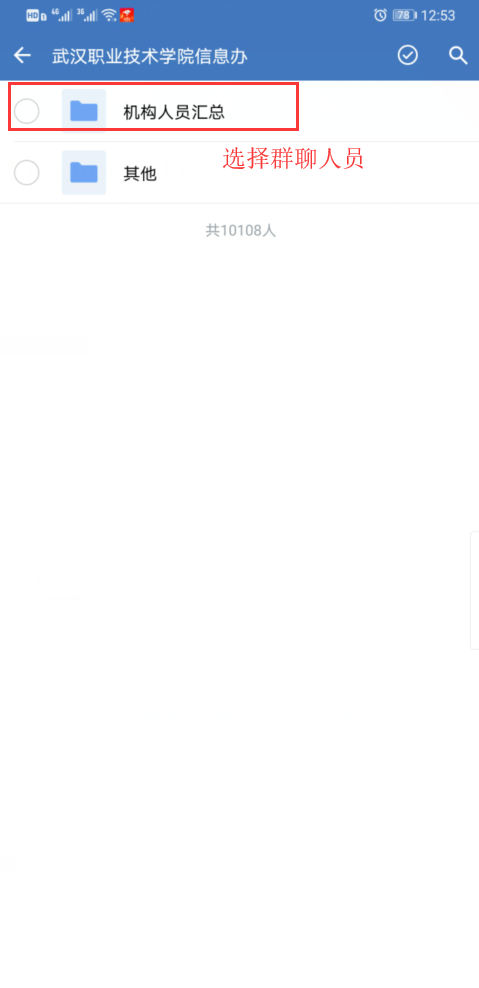 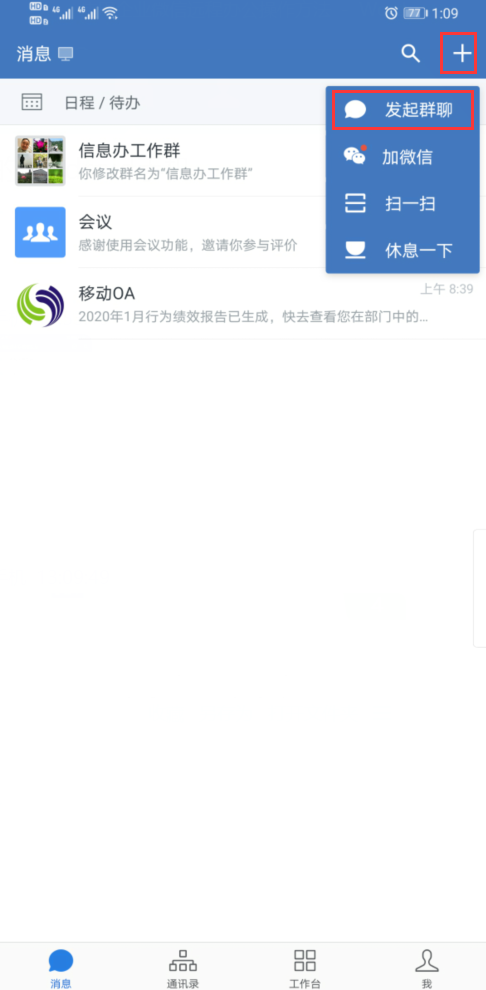 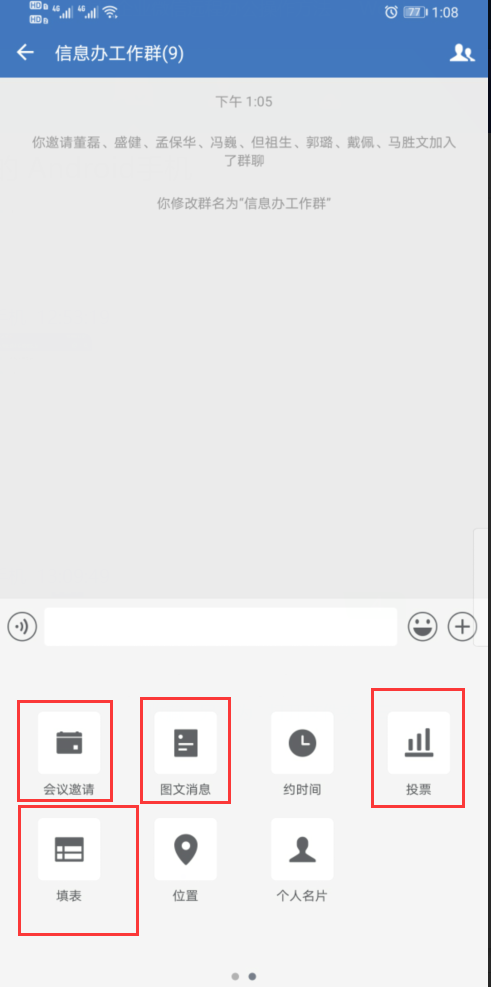 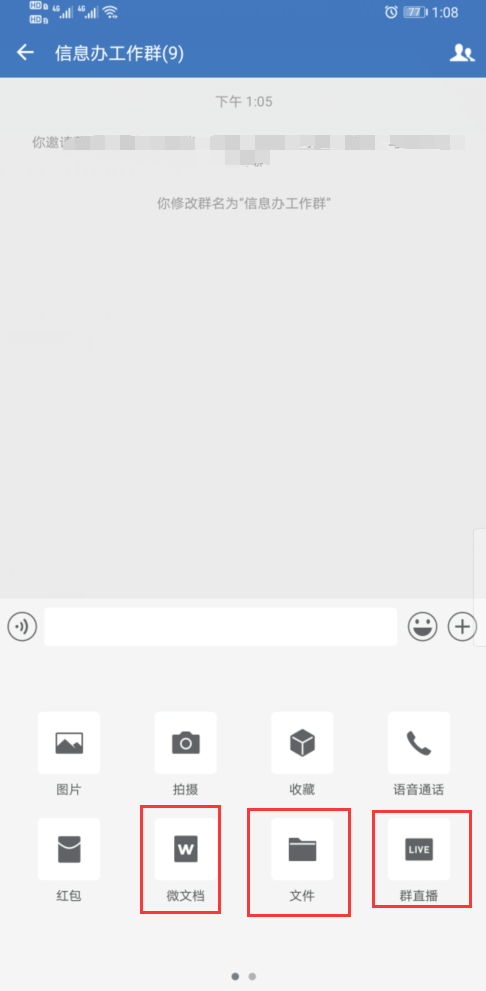 二．日程，微文档，审批，汇报，公告等功能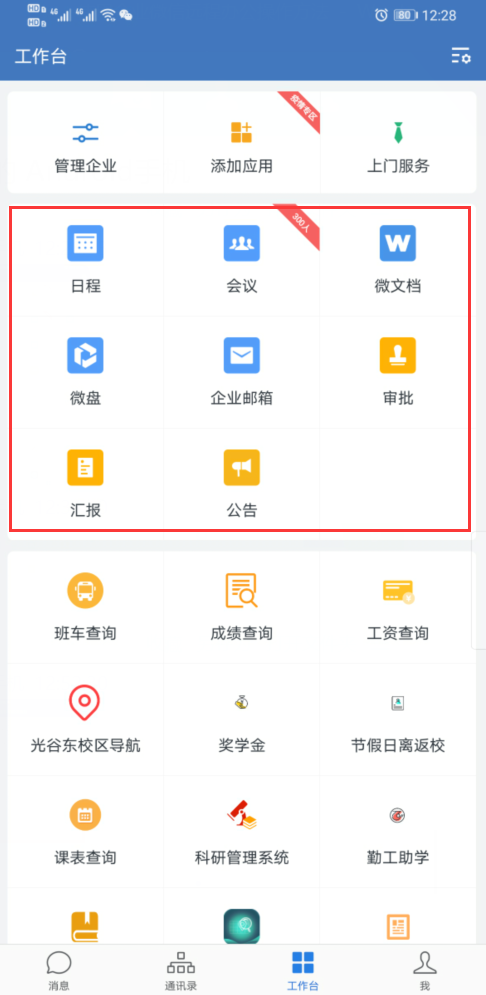 